PRESS RELEASE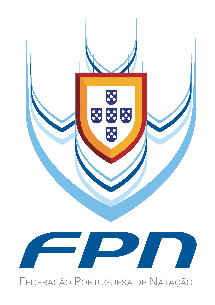 Nº240/201605-12-2016 – Natação Mundial de Piscina Curta Windsor, Canadá 2016Portugal com oito nadadores no Mundial do CanadáA seleção portuguesa inicia amanhã, terça-feira, a participação no Mundial de piscina curta que decorre em Windsor, Ontário, (Canadá) de 6 a 11 de dezembro. Oito nadadores integram a comitiva nacional: Digo Carvalho, Alexis Santos, Tamila Holub, Victoria Kaminskaya, Diana Durães, Miguel Nascimento, Gabriel Lopes e João Vital. O destaque vai para os olímpicos Diogo Carvalho, Alexis Santos, Tamila Holub e Victoria Kaminskaya. Diogo Carvalho (28 anos), o mais experiente entre os selecionados, é a esperança lusa por um lugar entre os finalistas. Os objetivos assumidos pelos restantes nadadores passam pela obtenção de lugares entre os 16 primeiros.No primeiro dia de competições, dos oito nadadores lusos presentes em Windsor, apenas Tamila Holub e João Vital não entram em ação na jornada inaugural que começa às 9.30 locais (14.30 em Portugal continental): 200 livres femininos: Diana Durães; 200 mariposa masculinos: Miguel Nascimento; 100 costas masculinos: Gabriel Lopes; 400 estilos femininos Victoria Kaminskaya; 200 estilos masculinos: Alexis Santos e Diogo Carvalho.José Machado, diretor técnico nacional, assume que esta seleção está a base do futuro da natação nacional para os Jogos de Tóquio 2020. “Finalizar ciclo relativo a 2016 e em simultâneo lançar as bases daquela que de vir a ser a seleção portuguesa com vista à próxima olimpíada.”O diretor técnico para a natação pura da Federação Portuguesa de Natação (FPN) aposta nos lugares entre os 16 primeiros no mundial do Canadá. “Sem descurar as naturais expectativas de conseguirmos obter a qualificação para uma final, o objetivo passa pela obtenção de classificações dentro dos 16 primeiros Apesar de ser difícil para a maior parte dos nossos selecionados, é importante que todos percebam que é esta a meta da nossa natação para este ciclo.Seleção para o Mundial de Windsor 2016Masculinos:Alexis Santos (Sporting), 50Costas; 100Eestilos; 200Eestilos; 4x100Eestilos e 4x200Livres.Diogo Carvalho (Galitos Aveiro), 100Estilos; 200Estilos; 400Estilos; 4x100Estilos e 4x200Livres.Gabriel Lopes (Louzan Natação), 100Livres; 200Livres; 50Costas; 100Costas; 200Costas; 50Mariposa; 4x100Estilos e 4x200Livres.João Vital (Sporting), 200Costas e 400Estilos.Miguel Nascimento (Benfica), 50Livres; 100Livres; 200Livres; 200Mariposa; 4x100Estilos e 4x200Livres.Femininos:Diana Durães (Benfica), 200 Livres; 400Livres e 800Livres.Tamila Holub (Sp. Braga), 400Livres e 800Livres.Victoria Kaminskaya (Estrelas S.J. Brito) 200Bruços; 200Mariposa; 200Eestilos e 400Eestilos.Calendário para o Mundial de Windsor 2016As eliminatórias começam às 9.30 locais (14.30 em Portugal continental) e as meias finais e finais às 18.30 (23.30): 6 de Dezembro 3ª feira: - 200 livres femininos: Diana Durães;- 200 mariposa masculinos: Miguel Nascimento;- 100 costas masculinos: Gabriel Lopes;- 400 estilos femininos Victoria Kaminskaya;- 200 estilos masculinos: Alexis Santos e Diogo Carvalho. 7 de Dezembro 4ª feira: - 200 livres masculinos: Gabriel Lopes e Miguel Nascimento;- 200 mariposa femininos: Victoria Kaminskaya;- 800 livres femininos: Diana Durães e Tamila Holub. 8 de Dezembro 5ª feira: - 100 estilos masculinos: Alexis Santos e Diogo Carvalho;- 50 costas masculinos: Alexis Santos e Gabriel Lopes;- 50 livres masculinos: Miguel Nascimento. 9 de Dezembro 6ª feira: - 50 mariposa masculinos: Gabriel Lopes;- 400 livres femininos: Diana Durães e Tamila Holub;- 4x200 livres masculinos: Alexis Santos, Diogo Carvalho, Gabriel Lopes e Miguel Nascimento.10 de Dezembro sábado: - 200 estilos femininos Victoria Kaminskaya;- 400 estilos masculinos: Diogo Carvalho e João Vital;- 100 livres masculinos: Gabriel Lopes e Miguel Nascimento. 11 de Dezembro domingo: - 200 costas masculinos: Gabriel Lopes e João Vital;- 200 bruços femininos Victoria Kaminskaya;- 4x100 estilos masculinos: Alexis Santos, Diogo Carvalho, Gabriel Lopes e Miguel Nascimento.Mais informação em http://finawindsor2016.com/Horários em https://www.fina.org/sites/default/files/general/fina_world_swimming_championships_25m_windsor_2016_-_rev.2.11.16.pdf____________________________________________________________________ Gabinete de Comunicação e Marketing da FPN • Telemóvel (+351) 916183351 • www.fpnatacao.pt